KUESUINERKepada Yth Bapak/Ibu Responden di-TempatPuji syukur kita panjatkan kehadirat Allah SWT karena atas limpahan rahmat, hidayah dan taufik-Nya lah sehingga angket penelitian ini yang berjudul “Pengaruh Lokasi, Inovasi Produk dan Harga Terhadap Keunggulan Bersaing UMKM Sapu Lidi dan Sapu Ijuk di Kecamatan Tanjung Morawa”. Sehubungan dengan hal tersebut, maka mohon kesediaan Bapak/Ibu untuk mengisi angket ini walaupun disadari bahwa kesibukan selalu menyertai aktivitas, tugas dan pekerjaan Bapak/Ibu. Dalam mengisi angket ini,mohon kesediannya untuk menjawab secara jujur dan objektif, serta tidak merasa ragu karena angket ini hanya untuk kebutuhan penelitian, yang tidak sama sekali dimaksudkan untuk memberi penilaian yang dapat merugikan akademik Bapak/Ibu.Atas kesediaan dan kerjasama yang baik ini diucapkan banyak terima kasih, semoga Allah SWT meridhoi kita semua, Amin.Medan,       Mei 2022                            					Peneliti,							SINTIA KUSUMA DEFI							NPM. 183114034IDENTITAS RESPONDENNama	:.........................................................................JenisKelamin	:.........................................................................Lama Usaha	:.........................................................................PETUNJUK PENGISIANBacalah baik-baik setiap pernyataan dalam angket ini sebelum menjawabnya.Berilah jawaban dengan memberi tanda (√) pada kolom yang tersedia. SS	= SangatSetujuS		= SetujuKS		= Kurang SetujuTS		= Tidak SetujuSTS		= Sangat Tidak Setujubila ada sesuatu yang kurang jelas. mohon ditanyakan padapeneliti.Lokasi  (X1)Inovasi produk  (X2)Harga (X3)Keunggulan Bersaing (Y)Lampiran 2Tabulasi Data Hasil Validitas dan Reliabilitas Lokasi X1Inovasi produk (X2)Harga (X3)Keunggulan bersaing (Y)Reliabilitas (Y)Hasil spps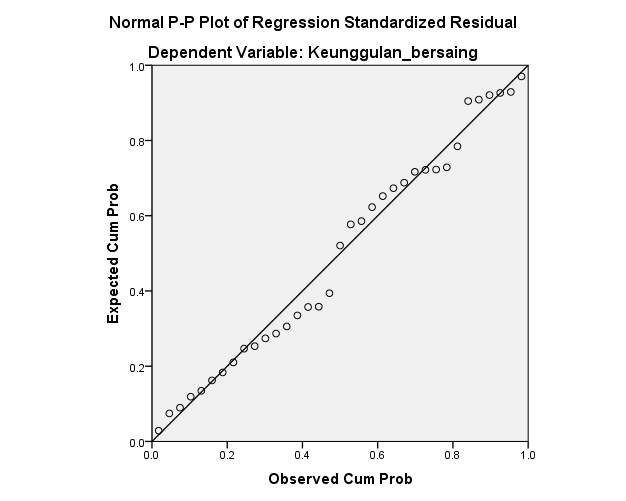 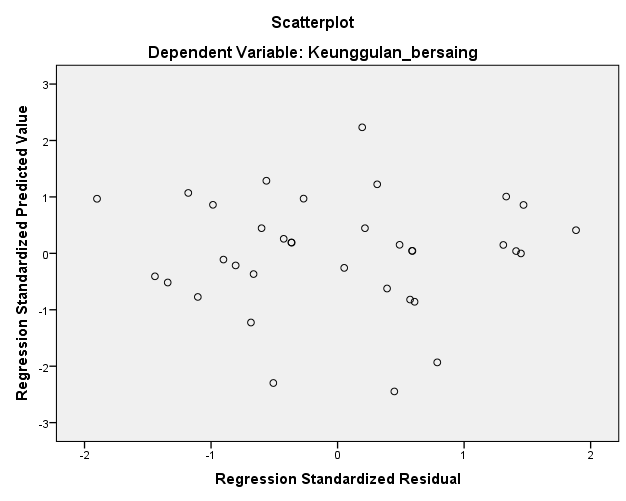 NoPernyataanSSSKSKSSTSKetersediaan Lahan ParkirKetersediaan Lahan ParkirKetersediaan Lahan ParkirKetersediaan Lahan ParkirKetersediaan Lahan ParkirKetersediaan Lahan ParkirKetersediaan Lahan Parkir1Tempat parkir usaha UMKM sangat tersedia untuk semua kendaraanMemiliki Tempat Yang Cukup LuasMemiliki Tempat Yang Cukup LuasMemiliki Tempat Yang Cukup LuasMemiliki Tempat Yang Cukup LuasMemiliki Tempat Yang Cukup LuasMemiliki Tempat Yang Cukup LuasMemiliki Tempat Yang Cukup Luas2Lokasiusaha UMKM cukup luas  Lokasi Pasar Dilalui Banyak Alat TransportasiLokasi Pasar Dilalui Banyak Alat TransportasiLokasi Pasar Dilalui Banyak Alat TransportasiLokasi Pasar Dilalui Banyak Alat TransportasiLokasi Pasar Dilalui Banyak Alat TransportasiLokasi Pasar Dilalui Banyak Alat TransportasiLokasi Pasar Dilalui Banyak Alat Transportasi3Lokasi usaha UMKM  banyak dilalui alat trasportasi Lokasi Yang StrategisLokasi Yang StrategisLokasi Yang StrategisLokasi Yang StrategisLokasi Yang StrategisLokasi Yang StrategisLokasi Yang Strategis4Lokasi usaha UMKM sapu lidi dan ijuk merupakan lokasi yang mudah ditemukan5Lokasi usaha UMKM sapu lidi dan ijuk cukup strategisNoPernyataanSSSKSKSSTSKeunggulan Relatif Keunggulan Relatif Keunggulan Relatif Keunggulan Relatif Keunggulan Relatif Keunggulan Relatif Keunggulan Relatif 1Sapu lidi dan ijuk produk yang di tawarkan yang memiliki kelebihan dibandingkan produk lama dan belum pernah dibuat oleh pesaing2Sapu lidi dan ijuk mampu bersaing dan unggul diantara produk lainKompatibilitasKompatibilitasKompatibilitasKompatibilitasKompatibilitasKompatibilitasKompatibilitas3Sapu lidi dan ijuk memiliki ciri  khas yang berbeda dengan produk lainDivisibiliras Divisibiliras Divisibiliras Divisibiliras Divisibiliras Divisibiliras Divisibiliras 4Sapu lidi dan ijuk menawarkan beragam variasi model yang memunculkan banyak pilihanKomunikabilitas Komunikabilitas Komunikabilitas Komunikabilitas Komunikabilitas Komunikabilitas Komunikabilitas 5Sapu lidi dan ijuk memiliki penampilan dan bentuk yang unik dan menarikNoPernyataanSSSKSKSSTSKeterjangkauan Harga Keterjangkauan Harga Keterjangkauan Harga Keterjangkauan Harga Keterjangkauan Harga Keterjangkauan Harga Keterjangkauan Harga 1Harga sapu lidi dan ijuk yang diberikan lebih murah dari pesaingnya2Harga sapu lidi dan sapu ijuk yang diberikan terjangkau sesuai dengan tingkat ekonomi konsumenKesesuaian Harga Dengan Kualitas Produk Kesesuaian Harga Dengan Kualitas Produk Kesesuaian Harga Dengan Kualitas Produk Kesesuaian Harga Dengan Kualitas Produk Kesesuaian Harga Dengan Kualitas Produk Kesesuaian Harga Dengan Kualitas Produk Kesesuaian Harga Dengan Kualitas Produk 3Harga sapu lidi dan sapu ijuk yang ditawarkan sesuai dengan kualitas yang diberikan para UMKMDaya Saing HargaDaya Saing HargaDaya Saing HargaDaya Saing HargaDaya Saing HargaDaya Saing HargaDaya Saing Harga4Para UMKM memberikan harga sapu lidi dan sapu ijuk  sesuai dengan harapan sayaKesesuaian Harga Dengan Manfaat Kesesuaian Harga Dengan Manfaat Kesesuaian Harga Dengan Manfaat Kesesuaian Harga Dengan Manfaat Kesesuaian Harga Dengan Manfaat Kesesuaian Harga Dengan Manfaat Kesesuaian Harga Dengan Manfaat 5Harga sapu lidi dan sapu ijuk yang ditawarkan  para UMKM sesuai dengan manfaatnyaNoPernyataanSSSKSKSSTSHarga atau NilaiHarga atau NilaiHarga atau NilaiHarga atau NilaiHarga atau NilaiHarga atau NilaiHarga atau Nilai1Usaha yang kompetitif akan menawarkan produk yang memiliki nilai lebih dimataKonsumenMenyenangkan KonsumenMenyenangkan KonsumenMenyenangkan KonsumenMenyenangkan KonsumenMenyenangkan KonsumenMenyenangkan KonsumenMenyenangkan Konsumen2Usaha yang memiliki keunggulan bersaing berupaya menciptakan produk yang disukaioleh konsumenPengalaman KonsumenPengalaman KonsumenPengalaman KonsumenPengalaman KonsumenPengalaman KonsumenPengalaman KonsumenPengalaman Konsumen3Memberikan pengalaman yang baik kepada konsumen akan meningkatkan keunggulanbersaing usahaAtribut ProdukAtribut ProdukAtribut ProdukAtribut ProdukAtribut ProdukAtribut ProdukAtribut Produk4Usaha	yang	kompetitif		akan	berusaha menawarkan	kemasan	produk		dalambentuk yang lebih istimewaKeistimewaan Layanan yang UnikKeistimewaan Layanan yang UnikKeistimewaan Layanan yang UnikKeistimewaan Layanan yang UnikKeistimewaan Layanan yang UnikKeistimewaan Layanan yang UnikKeistimewaan Layanan yang Unik5Pelayanan yang unik menjadi salahsatubentuk keunggulan bersaing usahaData Tabulasi Variabel Lokasi (X1)Data Tabulasi Variabel Lokasi (X1)Data Tabulasi Variabel Lokasi (X1)Data Tabulasi Variabel Lokasi (X1)Data Tabulasi Variabel Lokasi (X1)Data Tabulasi Variabel Lokasi (X1)Data Tabulasi Variabel Lokasi (X1)No12345Jumlah143333162555552534555524455555255554552465555525745555248544442193343518104544421114443419125444421134555524145445422154444420165555525175455322184554422195555424204555423215455524224354521234533520244453521255534522265554524275445422284454522294544421305555525314555524325445523334453521345555525354555524Data Tabulasi Variabel Inovasi produk (X2)Data Tabulasi Variabel Inovasi produk (X2)Data Tabulasi Variabel Inovasi produk (X2)Data Tabulasi Variabel Inovasi produk (X2)Data Tabulasi Variabel Inovasi produk (X2)Data Tabulasi Variabel Inovasi produk (X2)Data Tabulasi Variabel Inovasi produk (X2)NO12345Jumlah155555252445552335445523444554225454442164444420744455228444552294444521104454421114444420124454421134444420144444521154555524164544421174434419184445522195445523204544522214445522224434419235454422244445421255544422264445421274435521285444421294454522305445523314444420325444421334545523343444520353455421Data Tabulasi Variabel Harga (X3)Data Tabulasi Variabel Harga (X3)Data Tabulasi Variabel Harga (X3)Data Tabulasi Variabel Harga (X3)Data Tabulasi Variabel Harga (X3)Data Tabulasi Variabel Harga (X3)Data Tabulasi Variabel Harga (X3)NO12345Jumlah144555232444542133454420444444205554452364444420744444208544442194544421105545423113444419124443419134455422145444421154545422165444421173444318184445421195434420204543420214455422223443418235454422244444521255544523264444420274455422285455524294443419305455524314444420323454420334555423343445521353454521Data Tabulasi Variabel Keunggulan Bersaing (Y)Data Tabulasi Variabel Keunggulan Bersaing (Y)Data Tabulasi Variabel Keunggulan Bersaing (Y)Data Tabulasi Variabel Keunggulan Bersaing (Y)Data Tabulasi Variabel Keunggulan Bersaing (Y)Data Tabulasi Variabel Keunggulan Bersaing (Y)Data Tabulasi Variabel Keunggulan Bersaing (Y)NO12345Jumlah145545232555552535444522444554225455442265454422755455248554552494454522105555525115444421124354420135554423144544522155444522165454422174434419185545524195445523204444521215555525224444420235454422244444420254454421264445421274545523285445523294454522305555525314444420323454420335455524344444521355455423Item-Total StatisticsItem-Total StatisticsItem-Total StatisticsItem-Total StatisticsItem-Total StatisticsItem-Total StatisticsScale Mean if Item DeletedScale Variance if Item DeletedCorrected Item-Total CorrelationSquared Multiple CorrelationCronbach's Alpha if Item Deletedp115.506.672.616.397.851p215.677.126.301.134.902p316.004.345.877.838.767p416.104.645.840.819.779p515.934.961.813.695.788Reliability StatisticsReliability StatisticsReliability StatisticsCronbach's AlphaCronbach's Alpha Based on Standardized ItemsN of Items.857.8505Item-Total StatisticsItem-Total StatisticsItem-Total StatisticsItem-Total StatisticsItem-Total StatisticsItem-Total StatisticsScale Mean if Item DeletedScale Variance if Item DeletedCorrected Item-Total CorrelationSquared Multiple CorrelationCronbach's Alpha if Item Deletedp117.203.890.595.393.742p217.134.671.345.190.815p316.933.995.633.711.732p416.933.789.735.778.699p517.133.706.570.495.754Reliability StatisticsReliability StatisticsReliability StatisticsCronbach's AlphaCronbach's Alpha Based on Standardized ItemsN of Items.791.7925Item-Total StatisticsItem-Total StatisticsItem-Total StatisticsItem-Total StatisticsItem-Total StatisticsItem-Total StatisticsScale Mean if Item DeletedScale Variance if Item DeletedCorrected Item-Total CorrelationSquared Multiple CorrelationCronbach's Alpha if Item Deletedp117.472.395.728.685.664p217.602.800.522.464.739p317.573.151.225.120.841p417.472.533.631.628.701p517.372.585.696.573.683Reliability StatisticsReliability StatisticsReliability StatisticsCronbach's AlphaCronbach's Alpha Based on Standardized ItemsN of Items.773.7805Item-Total StatisticsItem-Total StatisticsItem-Total StatisticsItem-Total StatisticsItem-Total StatisticsItem-Total StatisticsScale Mean if Item DeletedScale Variance if Item DeletedCorrected Item-Total CorrelationSquared Multiple CorrelationCronbach's Alpha if Item Deletedp115.004.897.645.651.793p215.135.223.432.542.842p315.303.941.784.725.743p415.374.102.758.770.752p515.334.506.542.515.821Reliability StatisticsReliability StatisticsReliability StatisticsCronbach's AlphaCronbach's Alpha Based on Standardized ItemsN of Items.828.8295CoefficientsaCoefficientsaCoefficientsaCoefficientsaCoefficientsaCoefficientsaCoefficientsaCoefficientsaCoefficientsaModelModelUnstandardized CoefficientsUnstandardized CoefficientsStandardized CoefficientstSig.Collinearity StatisticsCollinearity StatisticsModelModelBStd. ErrorBetatSig.ToleranceVIF1(Constant)-1.2434.709-.264.7941Lokasi.170.098.2281.736.093.9581.0431Inovasi_produk.461.182.3722.537.016.7711.2971Harga.464.151.4433.073.004.8001.250a. Dependent Variable: Keunggulan_bersainga. Dependent Variable: Keunggulan_bersainga. Dependent Variable: Keunggulan_bersainga. Dependent Variable: Keunggulan_bersainga. Dependent Variable: Keunggulan_bersainga. Dependent Variable: Keunggulan_bersainga. Dependent Variable: Keunggulan_bersainga. Dependent Variable: Keunggulan_bersainga. Dependent Variable: Keunggulan_bersaingANOVAaANOVAaANOVAaANOVAaANOVAaANOVAaANOVAaModelModelSum of SquaresdfMean SquareFSig.1Regression43.773314.5919.749.000b1Residual46.398311.4971Total90.17134a. Dependent Variable: Keunggulan_bersainga. Dependent Variable: Keunggulan_bersainga. Dependent Variable: Keunggulan_bersainga. Dependent Variable: Keunggulan_bersainga. Dependent Variable: Keunggulan_bersainga. Dependent Variable: Keunggulan_bersainga. Dependent Variable: Keunggulan_bersaingb. Predictors: (Constant), Harga, Lokasi, Inovasi_produkb. Predictors: (Constant), Harga, Lokasi, Inovasi_produkb. Predictors: (Constant), Harga, Lokasi, Inovasi_produkb. Predictors: (Constant), Harga, Lokasi, Inovasi_produkb. Predictors: (Constant), Harga, Lokasi, Inovasi_produkb. Predictors: (Constant), Harga, Lokasi, Inovasi_produkb. Predictors: (Constant), Harga, Lokasi, Inovasi_produkModel SummarybModel SummarybModel SummarybModel SummarybModel SummarybModel SummarybModel SummarybModel SummarybModel SummarybModel SummarybModel SummarybModel SummarybModelRR SquareAdjusted R SquareStd. Error of the EstimateChange StatisticsChange StatisticsChange StatisticsChange StatisticsChange StatisticsDurbin-WatsonModelRR SquareAdjusted R SquareStd. Error of the EstimateR Square ChangeF Changedf1df2Sig. F ChangeDurbin-Watson1.697a.485.4361.223.4859.749331.0001.514a. Predictors: (Constant), Harga, Lokasi, Inovasi_produka. Predictors: (Constant), Harga, Lokasi, Inovasi_produka. Predictors: (Constant), Harga, Lokasi, Inovasi_produka. Predictors: (Constant), Harga, Lokasi, Inovasi_produka. Predictors: (Constant), Harga, Lokasi, Inovasi_produka. Predictors: (Constant), Harga, Lokasi, Inovasi_produka. Predictors: (Constant), Harga, Lokasi, Inovasi_produka. Predictors: (Constant), Harga, Lokasi, Inovasi_produka. Predictors: (Constant), Harga, Lokasi, Inovasi_produka. Predictors: (Constant), Harga, Lokasi, Inovasi_produka. Predictors: (Constant), Harga, Lokasi, Inovasi_produka. Predictors: (Constant), Harga, Lokasi, Inovasi_produkb. Dependent Variable: Keunggulan_bersaingb. Dependent Variable: Keunggulan_bersaingb. Dependent Variable: Keunggulan_bersaingb. Dependent Variable: Keunggulan_bersaingb. Dependent Variable: Keunggulan_bersaingb. Dependent Variable: Keunggulan_bersaingb. Dependent Variable: Keunggulan_bersaingb. Dependent Variable: Keunggulan_bersaingb. Dependent Variable: Keunggulan_bersaingb. Dependent Variable: Keunggulan_bersaingb. Dependent Variable: Keunggulan_bersaingb. Dependent Variable: Keunggulan_bersaing